Δευτέρα 27 Απριλίου 2020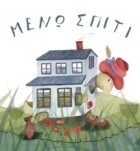 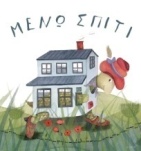 Αγαπημένοι μου μαθητές σήμερα θα προχωρήσουμε στη φωνούλα Τζ - τζ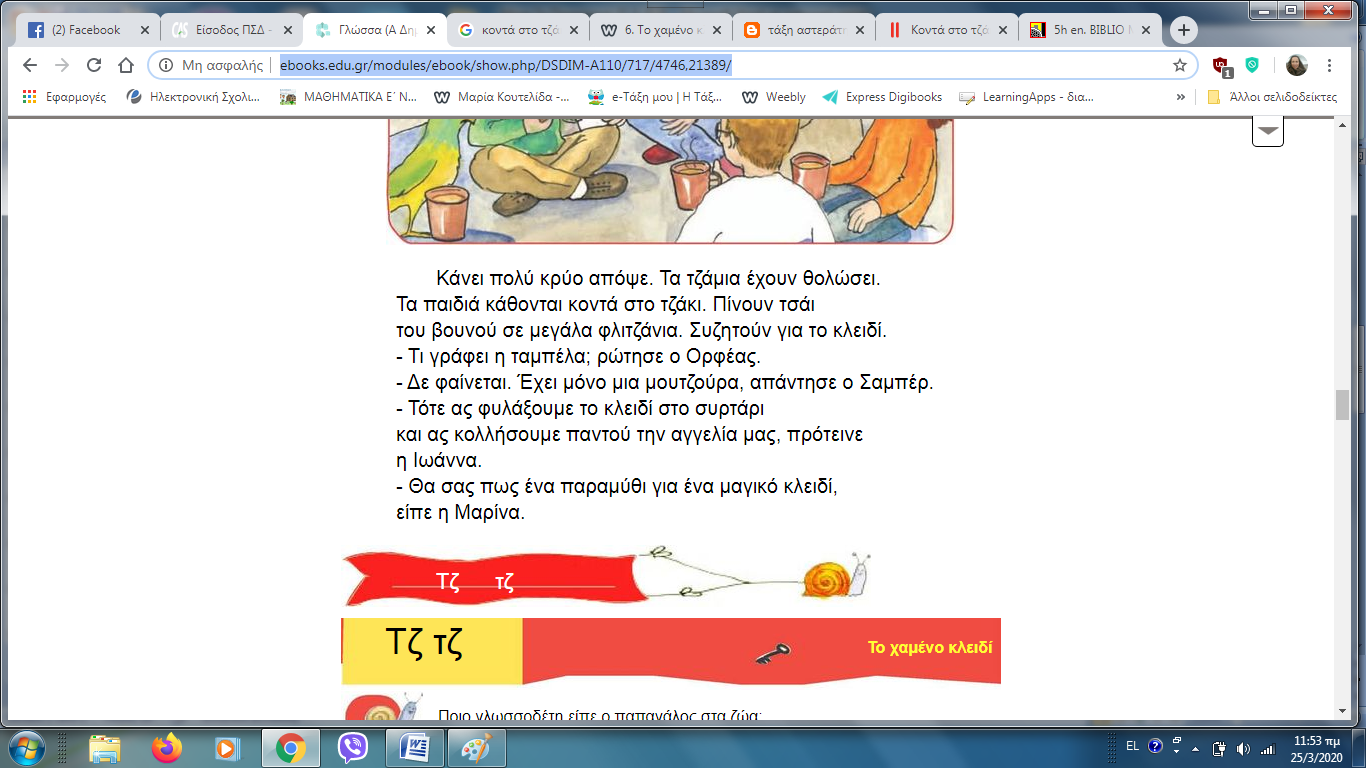 1. Διαβάζω το μάθημα τουλάχιστον 3 φορές.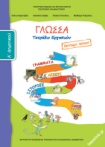 2.  Στο Τετράδιο Εργασιών κάνω την εργασία 1 στη σελίδα 24. 3.  Στο Κόκκινο τετράδιο γράφω:Τζ           Τζ              Τζ             Τζ           Τζ              Τζ              τζ           τζ               τζ               τζ           τζ              τζ              τζάκι                      τζάκι                      τζάκιτζάμι	                     τζάμι                	τζάμιτζίτζικας	τζίτζικας	τζίτζικαςτζαμαρία	τζαμαρία	τζαμαρία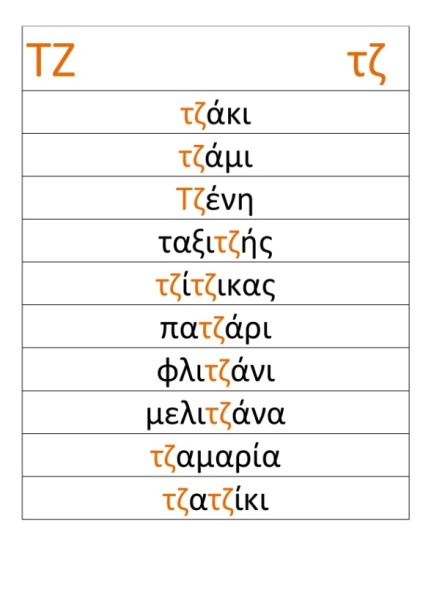 ....και τα μαθαίνω καλά.4. Για επιπλέον εξάσκηση γράφω  στο Πορτοκαλί τετράδιο λέξεις με τζ 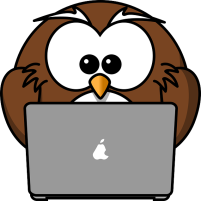 5. Όσοι επιθυμούν κι έχουν δυνατότητα εκτύπωσης: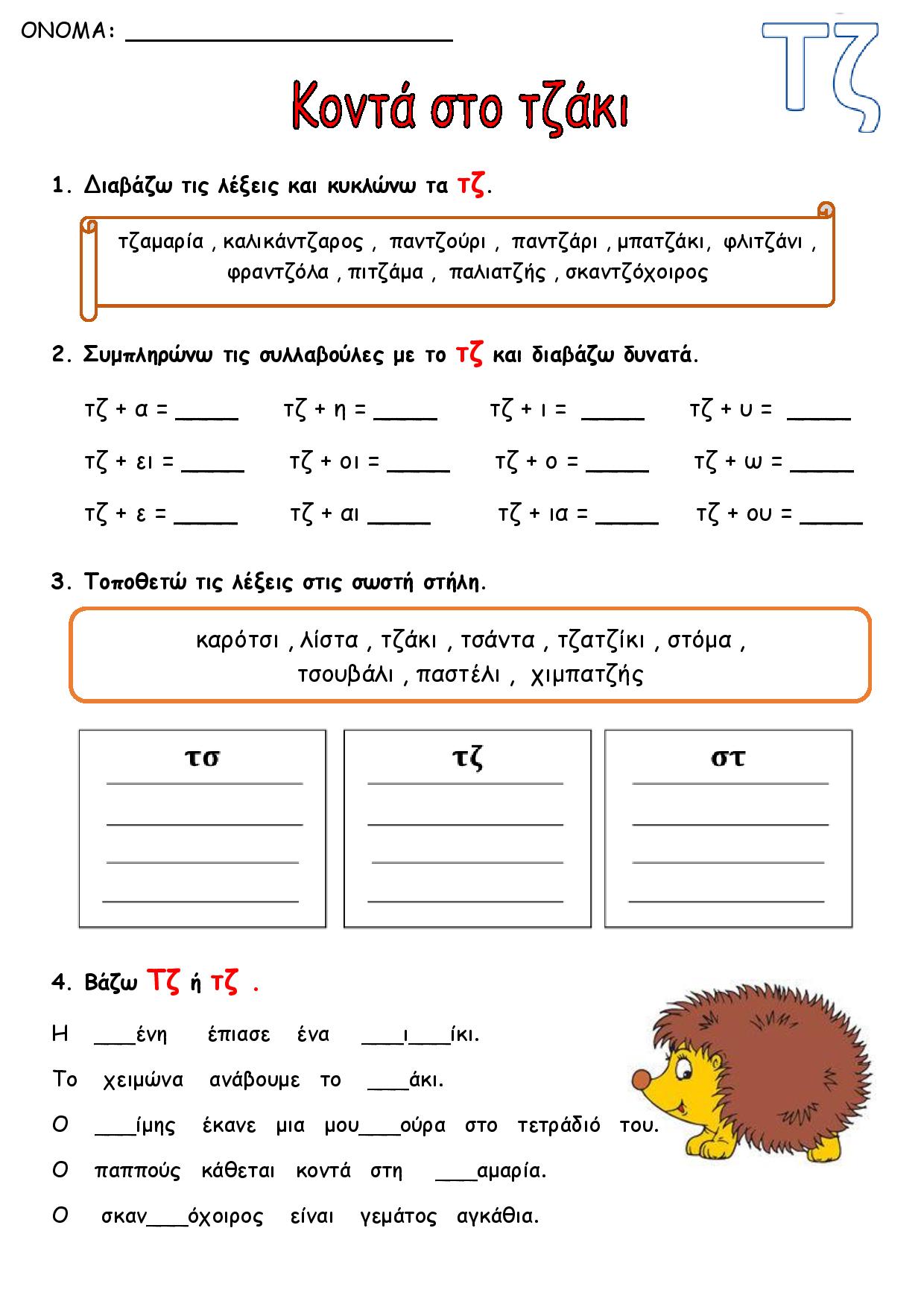 	Καλή συνέχεια!	Πηγή: https://teachergeorgiasclass.weebly.com/